2016 State Championship Order FormShirt A (Heather Grey)FRONT								BACK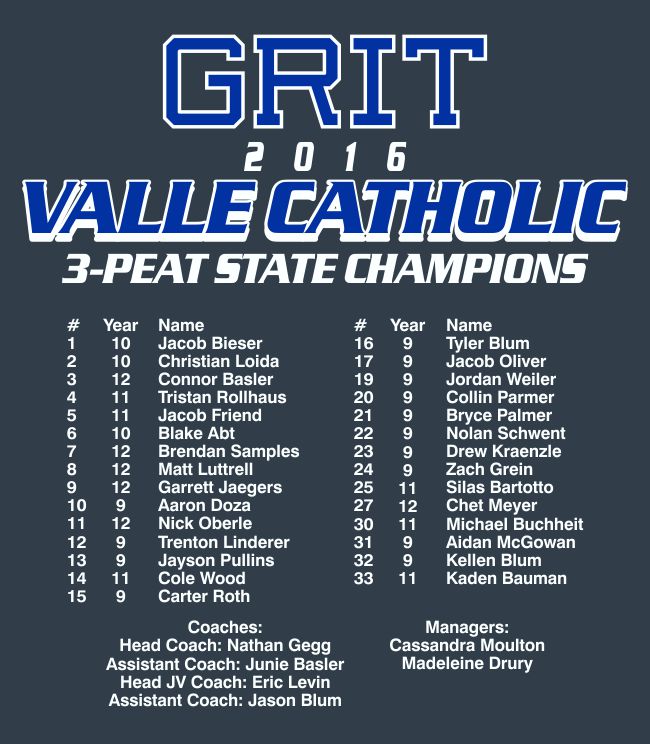 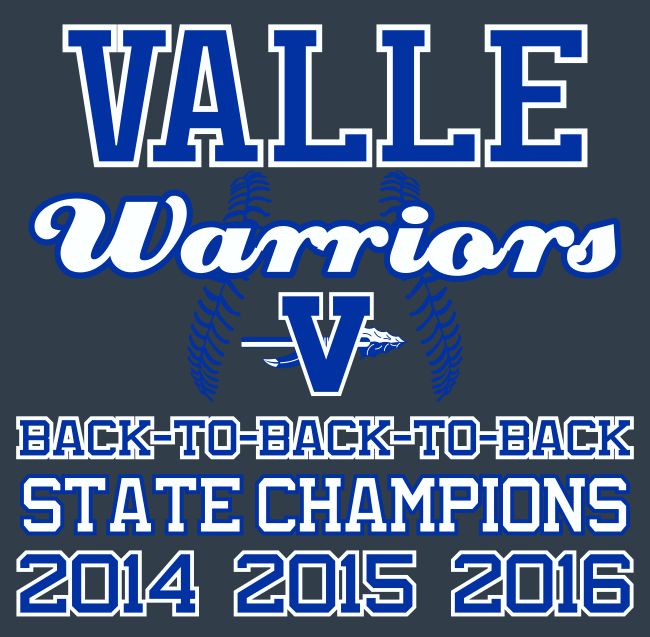 Available Products: Gildan T (YM – Adult XXXL), Adidas Performance T (No Youth Sizes)Gildan Hood (No Youth), UA Hood (No Youth)Shirt B (White)FRONT								BACK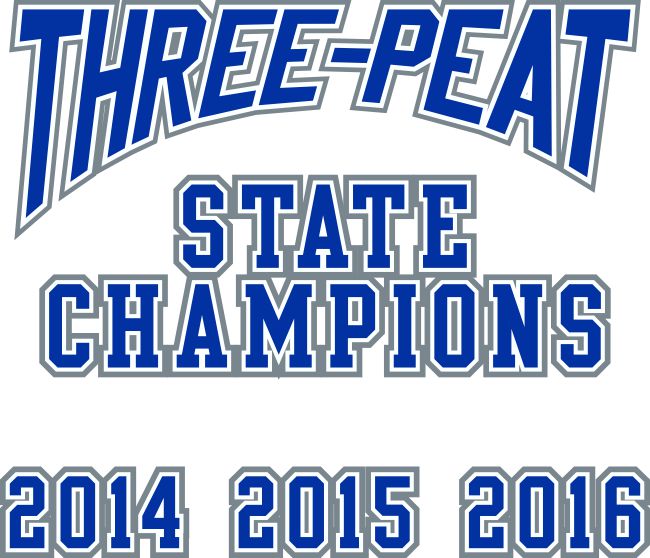 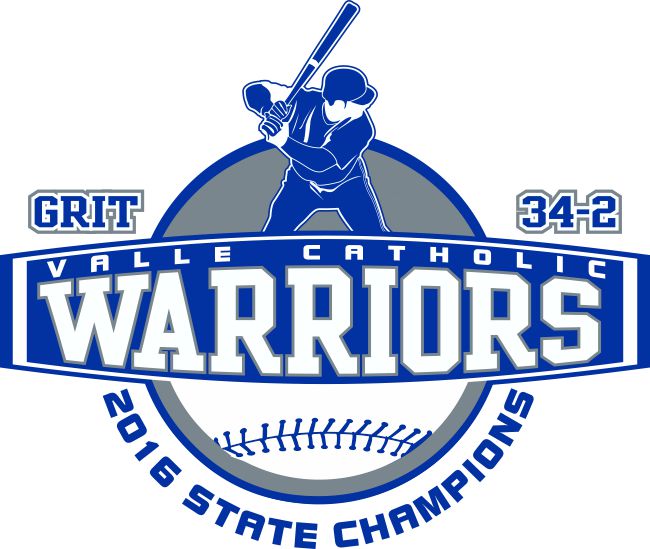 Available Products: Gildan T (YM – Adult XXXL), Adidas Performance T (No Youth Sizes), Gildan Hood (No Youth), UA Hood (No Youth)ORDERS: May drop off order form and money to the weight room Thursday and Friday from 7 – 8 AM or 4 – 5PM or at the high school office from 10 – 12 on Thursday and Friday. Orders will be slightly delayed due to a couple items being out-of-stock currently. We are projected to have everything in by Friday July 8. Will update as needed. Questions or comments: geggn@valleschools.org to arrange a dropoff or a pickup as wellName: _________________________________________MAKE ALL CHECKS AVAILABLE TO VALLE SCHOOLS!Total Cost of Both Shirts: $________________Shirt ChoiceGildan Ultra T $12 YM – XXL$15 XXXLAdidas Performance T$22 AS – XXL$24 XXXLGildan Hood$25 AS - XXL $27 XXXLUnder Armour Hood$44 AS – XXL$46 XXXLTotal CostSHIRT A (GREY)SHIRT B (WHITE)